	8th floor Federal Building	9820 – 107 Street	Edmonton, Alberta  T5K 1E7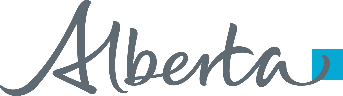 	Telephone: (780) 644-5006	Email: FIPolicy@gov.ab.ca	www.finance.alberta.caFinancial Institutions – Policy, Treasury Board and FinanceRe:  Fee ScheduleThe following fees are payable to the Government of Alberta for the following services under the Act:To process an application for letters patent- $5,000To process an application for supplementary letters patentunder section 17(1)(b) or (c) of the Act or in the case of an amalgamation- $2,000under section 17(1)(a) or (d) to (l) of the Act- $500To process an application for registration- $1,000To process an application for a change to terms, conditions or restrictions to which a corporation's registration is subject- $1,000To process an application to change the borrowing multiple limit referred to in section 15 of the loan and trust corporations regulation- $1,000To process an application for the Minister's consent under section 77 of the act to transfer or issue shares- $1,000 For any other service provided by the Minister that is similar to a service provided by the registrar under the business corporations act, the same fee is payable as is payable under the Business Corporations Act (Alta. Reg. 27/82).Every registered corporation shall on or before June 30 in every year pay an annual fee determined in accordance with the following:
where the assets of the corporation do not exceed $50,000,000, the fee is$3,000where the assets of the corporation exceed $50,000,000 but do not exceed $100,000,000, the fee is$4,000where the assets of the corporation exceed $100,000,000 but do not exceed $500,000,000, the fee is$5,000where the assets of the corporation exceed $500,000,000 but do not exceed $1,000,000,000, the fee is$6,000where the assets of the corporation exceed $1,000,000,000 but do not exceed $5,000,000,000, the fee is$8,000where the assets of the corporation exceed $5,000,000,000, the fee is $ 10,000 and $1,000 for every $1,000,000,000 or part thereof in assets in excess of $5,000,000,000